Муниципальное бюджетное дошкольное  образовательное учреждение детский сад №28  п. Садовый муниципального образования  Ейский районКонспект непрерывной образовательной деятельности в форме игровых  ситуацийпо теме: «Новое приключение Красной Шапочки и Волка»для детей средней группы  Автор:  воспитатель Яценко Юлия ВладимировнаЦель: формировать у детей старшего дошкольного возраста навыки безопасного поведения на дорогах в процессе моделирования проблемных ситуаций.Программные задачи.Образовательные:- закрепить знания детей знаков дорожного движения, правил поведения пешеходов на дороге. Закрепить понятия: «тротуар», «проезжая часть», «пешеходный переход».Развивающие: - развивать наблюдательность, внимание при определении опасных мест и выбора безопасных действий. Развивать умение связано выражать свои мысли. Воспитательные:- воспитывать сознательное отношение к соблюдению правил безопасного поведения на улице, к своим и чужим поступкам
Материалы и оборудование: план-схемы, цветные карандаши, сигнальные карточки (красная, желтая, зеленая) ; набор дорожных знаков, конверты с разрезанным знаком, воздушные шары или мячи трех цветов, ТСО (магнитофон, мультимедийный проектор, ноутбук) .Предварительная работа: Работа с планом-схемой, дидактические игры: «Дорожные знаки», «Опасно - безопасно», анализ проблемных ситуаций, рассматривание иллюстраций «Улица», Знакомство с книгой «Ты и дорога».Ход образовательной деятельности.Звучит музыка из фильма «Красная шапочка», идет показ 3 слайда. Вводная часть. Воспитатель: Сегодня ребята не будем скучатьС дорожными знаками будем игратьМы с Шапочкой Красной и волком пойдем. И к бабушке в гости все вместе придем. Основная часть. Слайд 4. Вот здесь обозначен весь путь, вся дорогаИ правила, мы соблюдать будем строгоКакие препятствия есть на пути? Как лучше до бабушки нашей дойти? Где Красной Шапочке надо идти, Чтобы не сбила машина в пути? По части проезжейИль по тротуаруПодумайте или скажите нам сразу. (ответы детей) - Ребята, у каждого из вас план-схема. Задание: представьте себе маршрут каждого героя и обозначьте зеленым карандашом – маршрут Красной Шапочки, синим – Волка, а красным – отметьте места, которые представляют опасность на пути. Слайд 5.Дорогу надо нам пройти Лежит здесь «зебра» на пути. Здесь знак быть должен «Переход»И кто из вас, его найдет. (дети выбирают знак, из предложенных, и показывают его) .Слайд 6. - Ребята, посмотрите, внимательно. Красная Шапочка пошла строго по «зебре», а волк решил немного сократить путь. Кто из них прав? (решение проблемной ситуации, ответы детей). - Ребята, а кто из вас знает, какие есть правила перехода по пешеходному переходу? 1. Переходи проезжую часть строго поперек. 2. Никогда не беги через дорогу. 3. Посмотри хорошенько налево и направо. 4. Прислушайся, не приближается ли автомобиль. 5. Помни, за машиной, которая идет медленно, может мчаться другая. Слайд 7.Волку надо перейти Он не знает, где идти. Правилам наперекор Он не ищет светофорИщет знак он с человечкомНо не вышла б здесь осечка. Посмотрите, знак другой –Белый, с красною каймой. Значит, что-то запрещает, Не спеши идти, постой. - Ребята, а вы знаете, что это за знак? (ответы детей) Значит, волку здесь идти нельзя:Не лети во весь опор, Поищи, где светофор, Вместе с Шапочкой в пути Светофор скорей найди. Слайд 8.На какой знак светофораНадо нам переходить Может жизни этой стоитЕсли сильно поспешить. - Ребята, на какой знак светофора Вы посоветуете переходить дорогу Красной Шапочке. (ответы детей) Разговаривает светомСветофор зимой и летом По его велению Цветопредставление! «Красный человек стоит» -Он стоять и нам велит. «Зеленый человек шагает»Переходить нас приглашает. Слайд 9. Игра малой подвижности «Зажги светофор» (физминутка под музыку) .Капитан получает три воздушных шара (можно мячи) красного, жёлтого, зелёного цвета и по сигналу перебрасывает по одному дальше. Когда шар дойдёт до последнего игрока, тот поднимает его вверх — зажжён первый красный сигнал. Капитан может передавать следующий шар. Выигрывает та команда, которая быстрее зажжёт все три сигнала. Слайд 10.Вот площадка на пути Зовет героев «Заходи! »Не простая, игроваяВсе мы вместе поиграем. Слайд 11. Игра «Доскажи словечко»Полосы белеют в ряд, их заметно всем подряд, знает каждый пешеход:«зебра» - это… (переход) На дороге я стою. За порядком слежу Нужно слушаться без спора Указаний … (светофора) Машины мчатся. Тут же, вскачь, Летит к проезжей части мяч. Должны запомнить все, друзья, Что за мячом бежать… (нельзя) Кто пешком всегда идет? Догадались? (пешеход) Как здорово быстро на роликах мчаться, На велосипеде – прекрасно кататься! Но только запомнить положено строго:Не место для этих катаний… (дорога) Слайд 12.Надоело волку играть на площадкеМежду машин он решил играть в прятки. - Реши проблемную ситуацию: Кто из детей выбрал правильное место для игры? (используй для ответа сигнальные карточки) (Обсуждение ситуации) .Слайд 13 Волка машиной нечаянно сбилиБыстро на «скорой» его увозили. К волку в больницу нам надо пойтиКак же больницу нам быстро найти. - Ребята, как вы думаете, какой знак должен быть у больницы? Игра «Выбери нужный знак»Слайд 14К бабушке надо быстрей торопиться. Решила Красная Шапочка прокатиться. Где остановка не может понятьНадо скорей этот знак нам собрать. Игра «Собери знак»Заключительная часть. Слайд 15. Воспитатель: К бабушке внучка в гости пришлаБабушка внучку очень ждала. «Как добралась ты? » - спросила она. «Правила мне помогали всегда».- Какие правила безопасного поведения на улице Красная Шапочка использовала? Дай оценку действиям Красной шапочки и Волка. Слайд 16. Существуют правила движения не зря. Правила в дороге забывать нельзя. Они хорошо помогают в путиПравил важней и нужней не найти. 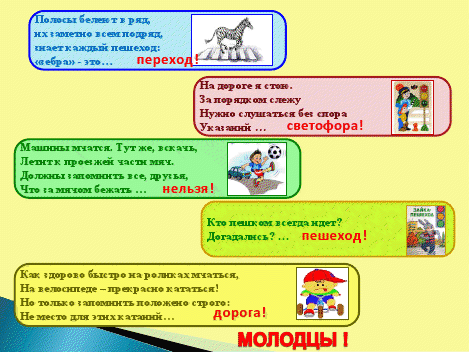 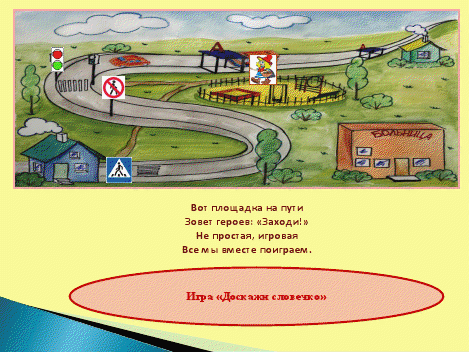 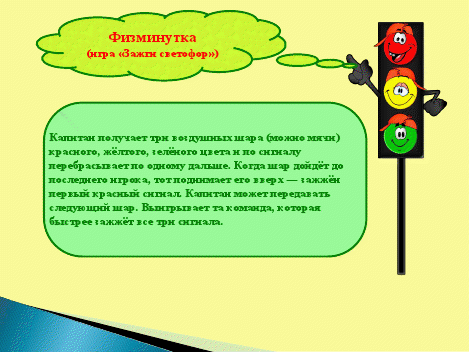 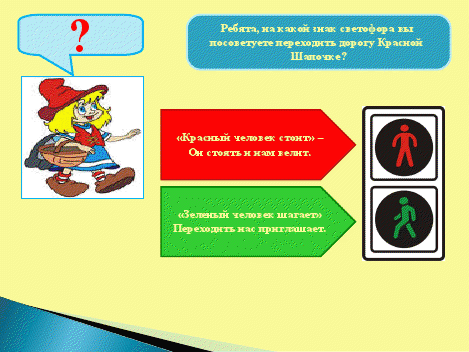 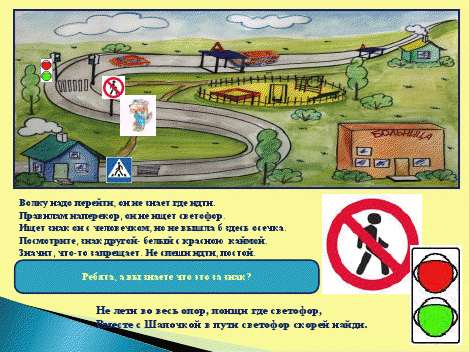 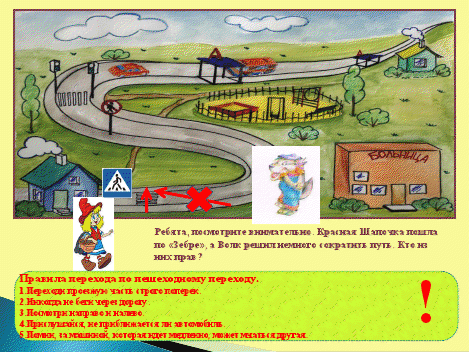 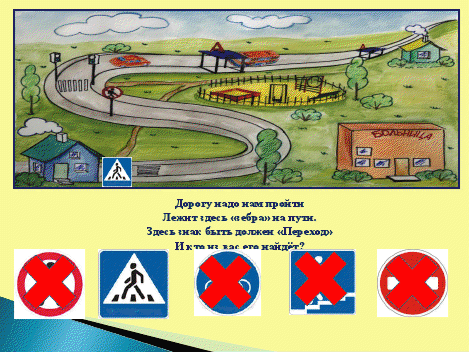 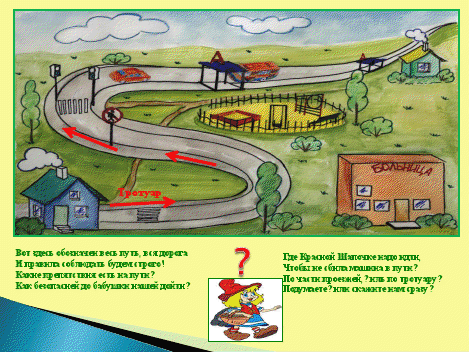 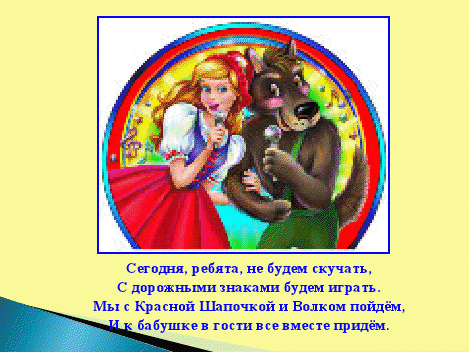 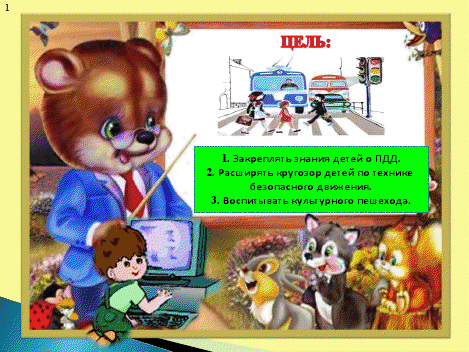 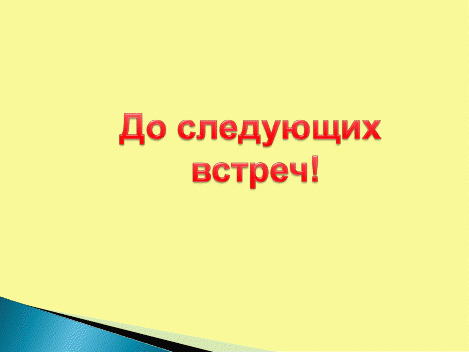 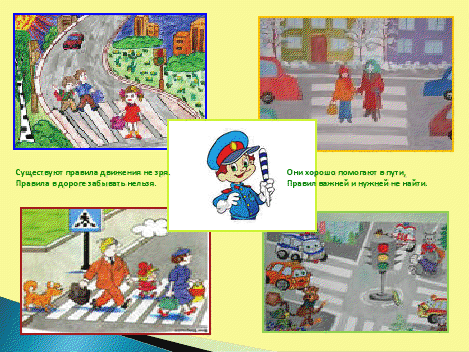 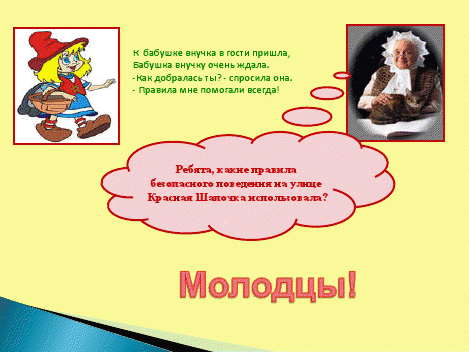 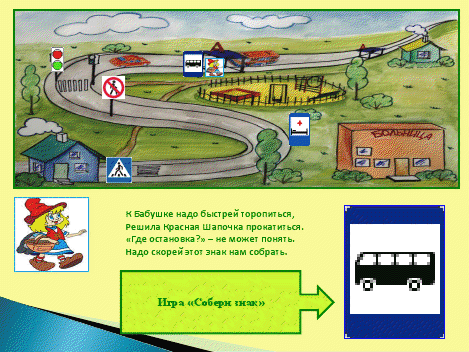 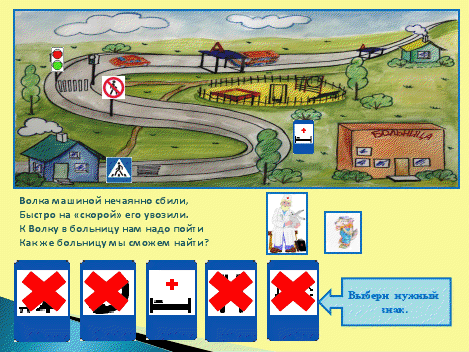 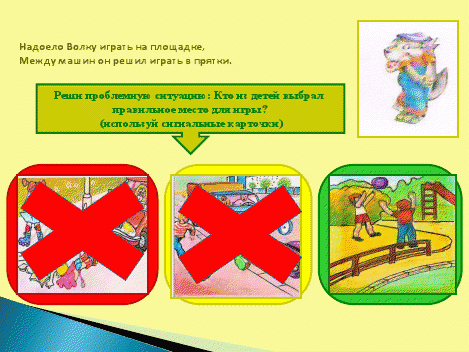 